Departmental Improvement Plan - Technology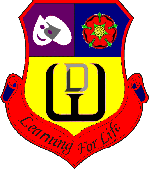 2020-21The priorities should be identified from the action points on the Departmental SEF related to the quality of teaching and learningTop PrioritiesImprove the GCSE exam results component of the Design Technology course Remains priority for a second year)More emphasis in class (especially KS4) on recall, regular testing (inc. low stakes) This is a Dept. Focus for this year.Build more application of maths and English (including extended reading and writing) into the curriculum. This should be built into the whole of KS4 and not just a concerted effort when preparing for exams. More challenging homeworks at KS3 (yr 9 in particular) to improve the covering of exam based knowledge needed for GCSE.  This can also help with more extended reading / writing mentioned above. Link with use of Doddle / seneca and PG online resources.Do not allow poor attitude / behaviour of a minority of students to hinder the learning of others. This is obvious and is always a foregone conclusion but with current difficulty of immediate sanctions we need to be more aware of this.Monitor / stretch under achievers, especially boys, to help close both the gender gap and the performance compared to student expectations.Re map current KS3 work against learning ladder / NC requirements.Other PrioritiesFacilitiesFood room refurbishment has unfortunately not happened. Much of the equipment has seen a lot of use in it’s life and is looking tired! Basics such as reliable projecting and computer facilities remain an issue. (A quality refrigeration unit has been a welcomed addition).Textiles room servicing of machines would be beneficial for next year when more normal practical lessons resume.)3D printing – get 3D printing facilities within the Dept. within the next 1 – 2 years.Make further use of recently purchased CAM equipment in SOW.Improved us of Classcharts. This now includes setting and tracking of homework and  tracking behaviour of students. This will help with more accurate reporting to parents and for instance, long term issues between pupils.HOD to now use analytics on classcharts, be more proactive with learning walks and other aspects of the monitoring schedule including, walk throughs and work scrutiny.Develop teaching knowledge, resources, skills and experience of teaching using CAD software such as Google Sketchup. Evidence of this to appear in GCSE coursework.Consider KS3 end of unit quizzes / tests, especially in year 9Work towards more consistency across the dept. in the quality of pupils work and teachers marking.Use opportunities such as homeworks and starters to encourage subject specific extended reading.Improvements since June 2018Laser cutter machine – fully installed and walled off allowing use to not interrupt class teaching in C3.Significantly more evidence of CAD CAM in KS4 technology coursework, with some increase in evidence at KS3.Successful introduction of ‘new’ GCSE courses in both Food Preparation and Design Technology as the courses are now known. This has been a learning curve for staff as well as students.Staffing - (recent maternity cover excepted) each area has specialist staff committed to long term improvements at WLD. More varied KS3 curriculum now being taught as a result.Software for exam prep at KS4 purchased and being used.Staff more familiar with IT including teams, remote learning and blended learning.Industrial grade fridge fitted in food room.Progress UpdatesThese should be completed at least termly in preparation for the meeting with the relevant link governor.Date:  				Update 